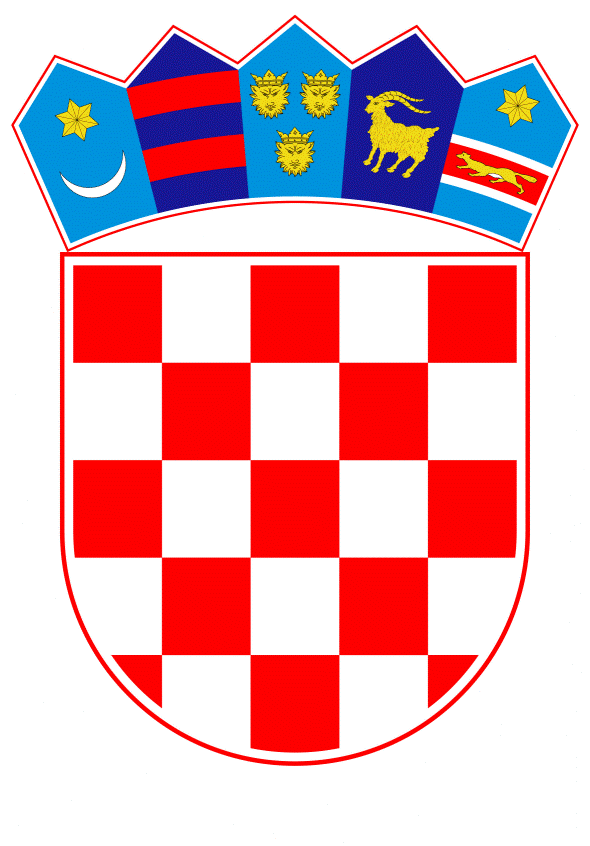 VLADA REPUBLIKE HRVATSKE	Zagreb, 31. listopada 2022.PREDLAGATELJ:	Ministarstvo gospodarstva i održivog razvoja PREDMET: Prijedlog odluke o davanju prethodne suglasnosti društvu Hrvatska elektroprivreda d.d. za kreditno zaduženje kod Privredne banke Zagreb d.d., ZagrebBanski dvori | Trg Sv. Marka 2  | 10000 Zagreb | tel. 01 4569 222 | vlada.gov.hrNa temelju članka 117. stavka 1. Zakona o proračunu („Narodne novine“, broj 144/21.), a u vezi s člankom 54. Zakona o izvršavanju državnog proračuna Republike Hrvatske za 2022. godinu („Narodne novine“, broj 62/22.), Vlada Republike Hrvatske je na sjednici održanoj 31. listopada 2022. donijelaO D L U K Uo davanju prethodne suglasnosti društvu Hrvatska elektroprivreda d.d. za kreditno zaduženje kod Privredne banke Zagreb d.d., ZagrebI.Daje se prethodna suglasnost društvu Hrvatska elektroprivreda d.d. za kreditno zaduženje kod Privredne banke Zagreb d.d., Zagreb, u iznosu od 150.000.000,00 eura, uvećano za kamate, naknade i troškove, radi financiranja općih poslovnih potreba i investicijskih projekata.II.Prethodna suglasnost iz točke I. ove Odluke, daje se uz sljedeće uvjete:III.Obvezuje se društvo Hrvatska elektroprivreda d.d. da otplati kredit iz točke I. ove Odluke do njegove konačne otplate i u slučaju promjene vlasničkih odnosa korisnika kredita. IV.Ova Odluka stupa na snagu danom donošenja. KLASA: 	URBROJ:  	Zagreb,	PREDSJEDNIKmr. sc. Andrej PlenkovićObrazloženjeČlankom 54. Zakona o izvršavanju državnog proračuna Republike Hrvatske za 2022. godinu (Narodne novine, broj 62/22, u daljnjem tekstu: Zakon) propisano je da pravna osoba u većinskom vlasništvu Republike Hrvatske sklapa ugovore o dugoročnom kreditu na osnovi odluke o prethodnoj suglasnosti Vlade Republike Hrvatske ako vrijednost posla prelazi iznos od 7.500.000,00 kuna.Budući da društvo Hrvatska elektroprivreda – dioničko društvo, kao pravna osoba u većinskom vlasništvu Republike Hrvatske planira dugoročno kreditno zaduženje u iznosu koji prelazi iznos iz članka 54. Zakona i to kod Privredne banke Zagreb d.d. u iznosu od 150.000.000,00 eura, za realizaciju planiranog dugoročnog kreditnog zaduženja potrebna je odluka o suglasnosti Vlade Republike Hrvatske.Nadzorni odbor Društva je na sjednici održanoj 07. lipnja 2022. donio Odluku (42-1.1/2022) o davanju suglasnosti Upravi Društva za zaduženje kod Privredne banke Zagreb d.d. sklapanjem  ugovora o dugoročnom kreditu u iznosu do 150.000.000,00 eura. Donošenje ove Odluke neće imati utjecaj na rashode i izdatke Državnog proračuna Republike Hrvatske, budući da odobrenje ovoga kreditnog zaduženja kao i sama isplata kredita nije uvjetovana davanjem jamstva Republike Hrvatske.Nacrtom Ugovora o dugoročnom  kreditu s sa Privrednom bankom Zagreb uz dostavu 1 (jedne) zadužnice potrebno dostaviti i 2 (dvije) bjanko akceptirane vlastite mjenice „bez protesta“ Korisnika kredita uz mjenično očitovanje.Slijedom navedenog, Ministarstvo gospodarstva i održivog razvoja pripremilo je Prijedlog Odluke o davanju prethodne suglasnosti društvu Hrvatska elektroprivreda – dioničko društvo, za dugoročno kreditno zaduženje Privredne banke Zagreb d.d., sklapanjem ugovora u svrhu financiranja općih poslovnih potreba i investicijskih projekata u skladu s investicijskim planom HEP grupe. davatelj kredita:korisnik kredita: Privredna banka Zagreb d.d., ZagrebHrvatska elektroprivreda d.d.namjena:financiranje općih potreba korisnika kreditanačin i rok korištenja: način i rok vraćanja: jednokratno ili sukcesivno, do 12 mjeseci od sklapanja ugovora o kreditujednokratno, 5 godina od datuma potpisa ugovora o kredituredovna kamatna stopa:varijabilna, u visini 3 M Euribor + kamatna marža u iznosu 1,13 p.p. minimalno 1,13 % godišnjenaknada za obradu kredita: naknada za rezervaciju      sredstava:naknada za prijevremenuotplatu kredita: instrumenti osiguranja:                                                                                                                                                      0,10 % od ugovorenog iznosa kredita, jednokratno0,10 % na neiskorišteni iznos kredita, godišnje-	prve dvije godine od potpisa ugovora o kreditu 0,15 % od iznosa koji se prijevremeno otplaćuje-	od dvije do četiri godine od potpisa ugovora o kreditu 0,10 % od iznosa koji se prijevremeno otplaćuje-	nakon četiri godine od potpisa ugovora o kreditu: ne naplaćuje seukoliko se prijevremena otplata vrši iz vlastitih sredstava, neovisno o datumu prijevremene otplate, naknada se ne naplaćuje-	jedna zadužnica korisnika kredita u formi i sadržaju prihvatljivom za kreditora u skladu s odredbama Ovršnog zakona-	dvije bjanko akceptirane vlastite mjenice „bez protesta“ korisnika kredita, uz mjenično očitovanje ovjereno od strane javnog bilježnika.